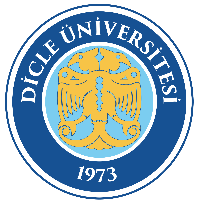 BEDEN EĞİTİMİ VE SPOR YÜKSEKOKULU BİRİM SORUMLUSU(BÖLÜM SEKRETERLİKLERİ)İŞ AKIŞ ŞEMASIDoküman Kodu: BSY-İA- 98BEDEN EĞİTİMİ VE SPOR YÜKSEKOKULU BİRİM SORUMLUSU(BÖLÜM SEKRETERLİKLERİ)İŞ AKIŞ ŞEMASIYürürlük Tarihi: 31.03.2023BEDEN EĞİTİMİ VE SPOR YÜKSEKOKULU BİRİM SORUMLUSU(BÖLÜM SEKRETERLİKLERİ)İŞ AKIŞ ŞEMASIRevizyon Tarihi/No: 00